BEREMO SKUPAJDruštvo Univerza za tretje življenjsko obdobje Sevnica sodeluje z Vrtcem Ciciban Sevnica že nekaj let. V mesecu septembru obiščejo vse oddelke drugega starostnega obdobja in skupaj beremo. Gospa Gordana Šeško je letos razveseljevala oddelek Čebelice. S svojim prijetnim glasom in osebnostjo nas je vsak mesec presenetila z izborom pravljic. Otroci so jo z veseljem pričakovali in se veselili njenega prihoda. Večkrat so vprašali, kdaj bo zopet prišla. Njeno nežno in zanimivo pripovedovanje zgodbe nas je vse popeljalo v svet pravljic, tako male kot velike Čebelice. Vzgojiteljice smo z veseljem prisluhnile njenemu pripovedovanju in branju, saj smo vedno me tiste, ki otrokom beremo, nam pa nihče več ne prebere nobene pravljice. Ob njenem obisku smo uživale tudi strokovne delavke in poletele na krilih domišljije. Otroci so gospe Gordani z zanimanjem prisluhnili, se iz pravljic marsikaj naučili, predvsem pa se prijetno počutili v njeni družbi. Skupaj smo pravljico tudi obnovili in vedno na koncu še malo poklepetali. Večkrat nam je pripravila tudi kakšno presenečenje. Iz čokoladnice Strašni volk nam je prinesla sladke dobrote, korenček in čokolado, ki sta bila glavna junaka pravljic. Pripravila nam je živali, ki so nastopale v pravljici Pod medvedovim dežnikom, s katerimi so otroci podoživljali pravljico. Ko so si otroci zaželeli pravljico o delovnih strojih, se je gospa Gordana potrudila in si na gradbišču izposodila čelado, ki si jo je vsak otrok nadel na glavo. Tudi v prihodnje si želimo sodelovanja z Univerzo za tretje življenjsko obdobje, saj nam ti medgeneracijski odnosi veliko pomenijo. Drug od drugega se marsikaj naučimo, predvsem pa si polepšamo dan. Male in velike Čebelice Vrtca Ciciban Sevnica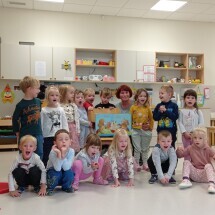 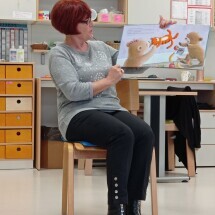 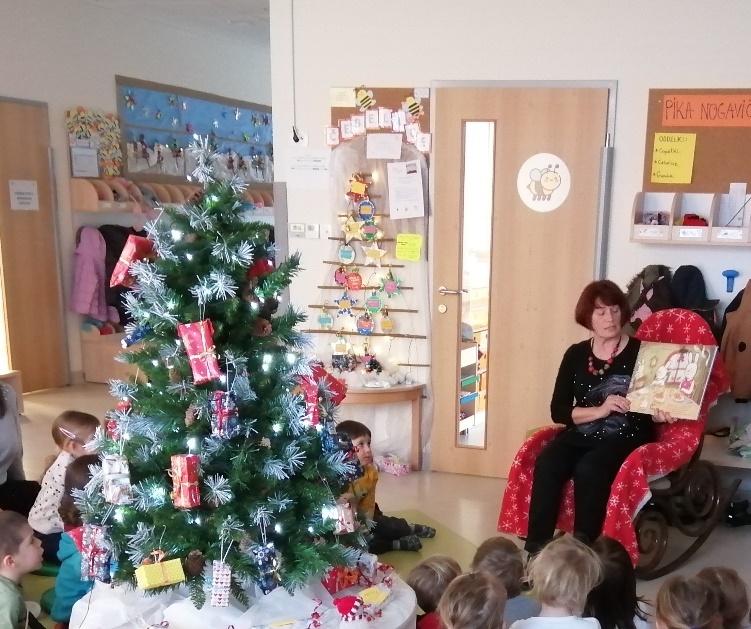 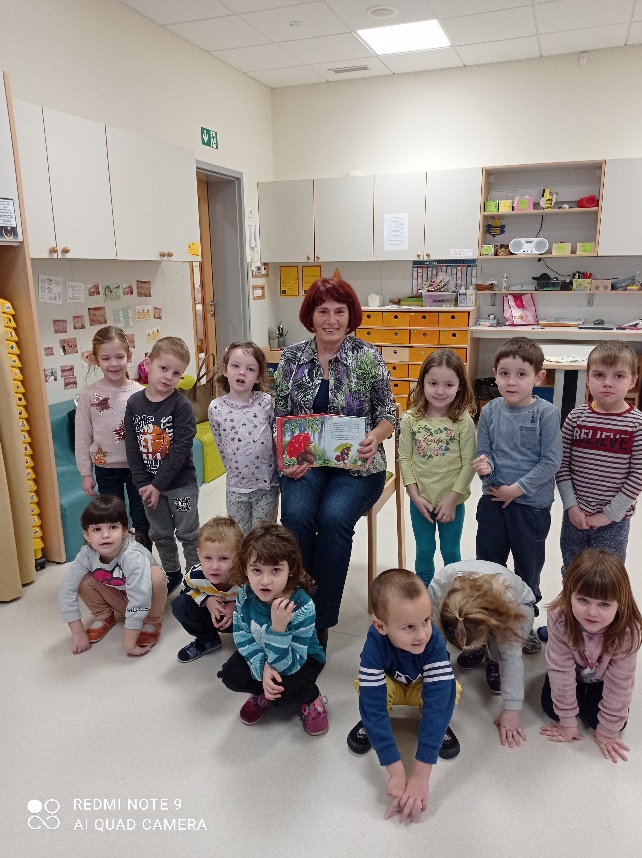 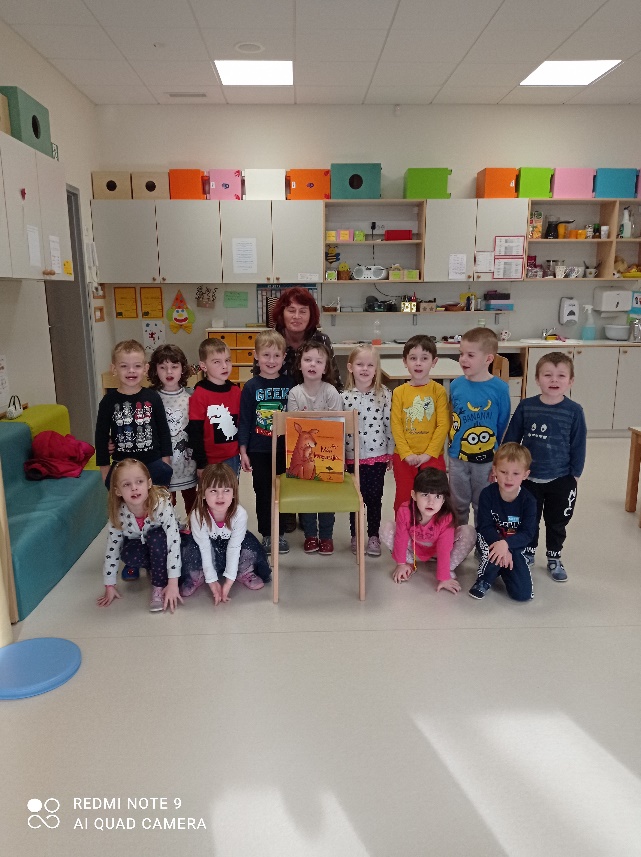 